Registros notificación de resolución aprobación PDC Minera Los Pelambres. Rol D-064-2016A MLP: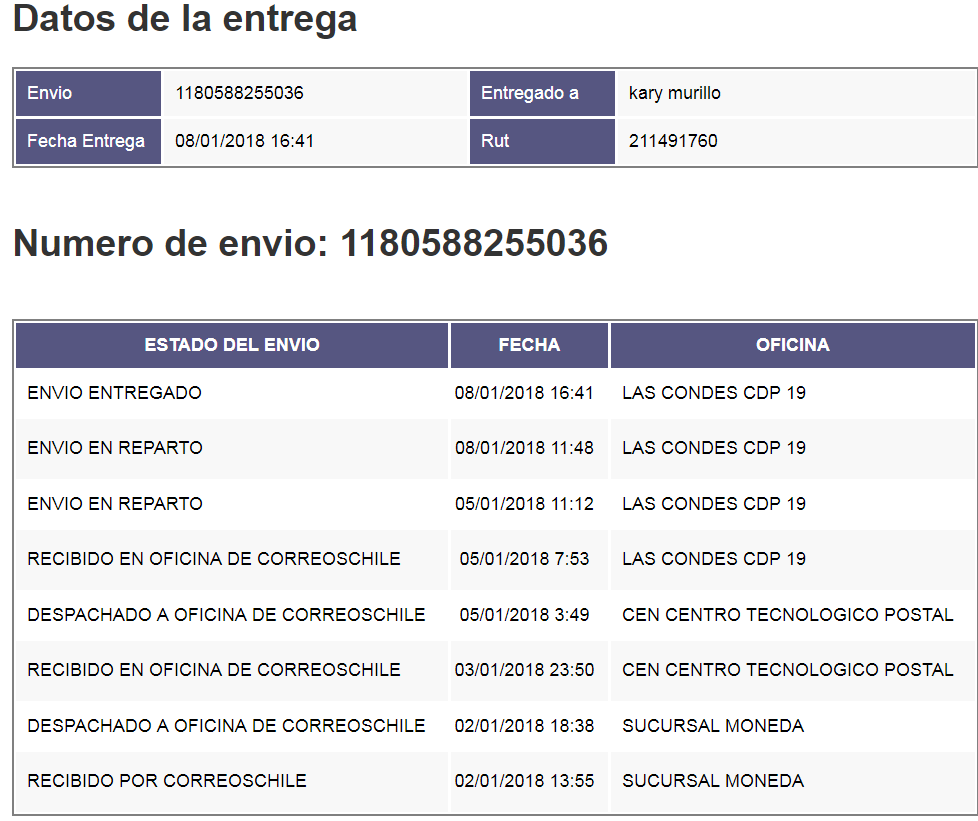 A Patricio Bustamante Díaz: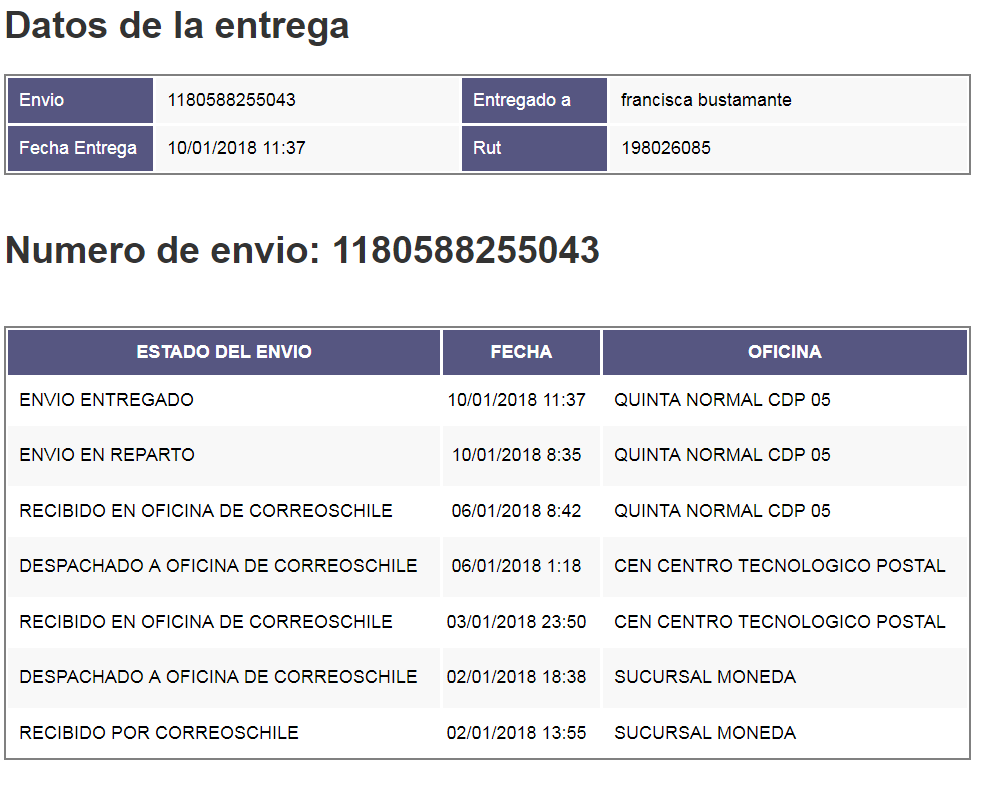 A Esteban Vilchez: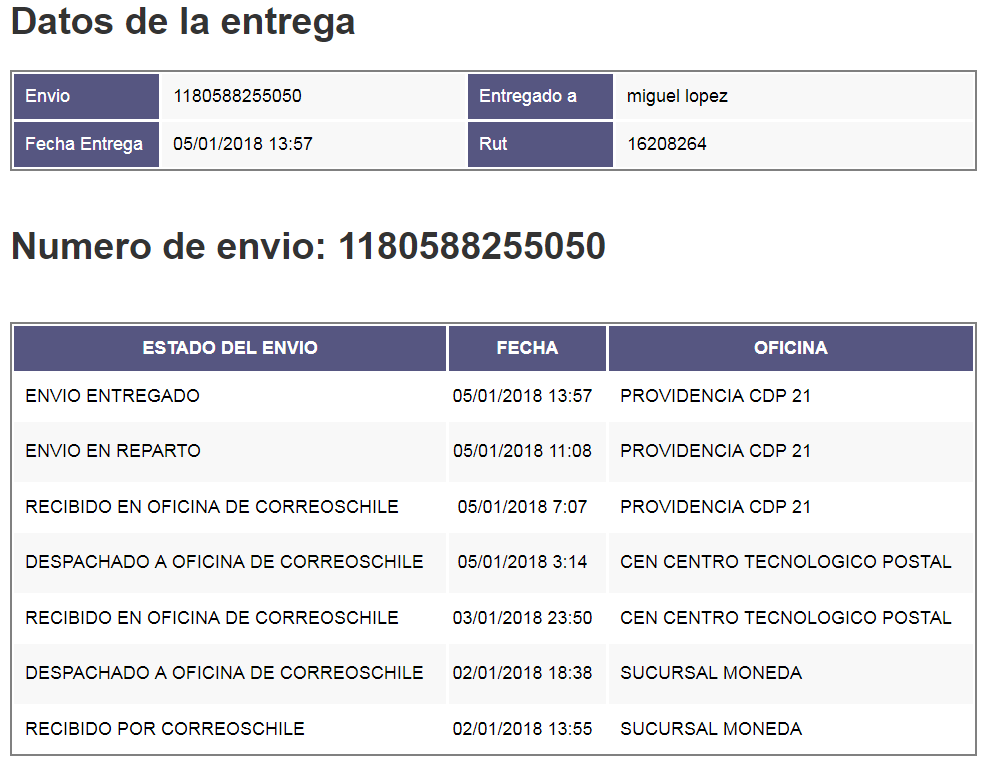 